ПАМЯТКА ДЛЯ НАСЕЛЕНИЯ ПО ОРНИТОЗУ ПТИЦ.Орнитоз, или пситтакоз — инфекционное заболевание домашних, диких птиц (кур, фазанов, уток, голубей, чаек, попугаев) и человека. Вызывается внутриклеточным паразитом из рода хламидий. Болезнь чаще протекает скрытно, и поэтому здоровые на вид птицы могут быть источником возбудителя. Птицы заражаются от больных, через зараженный корм и воздух, в котором имеются мелкие частички фекалий, мочи, перьев, носовых истечений. Люди могут заразиться во время послеубойной обработки птиц — ощипывании перьев, разделке тушек, а также при контакте с больной домашней 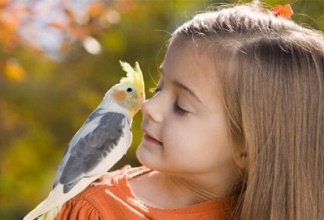 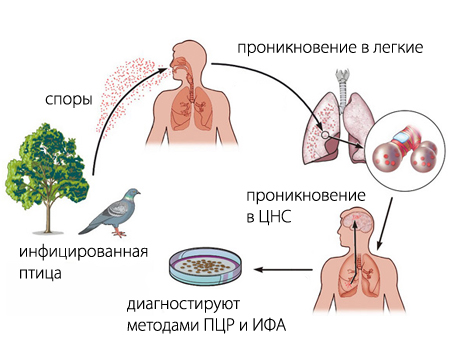 птицей. Все начинается с озноба и слабости, сопровождается головной и суставной болью, далее развивается пневмония и поражение нервной системы. Для лечения требуется госпитализация. Наибольшую опасность представляют синантропные птицы (обитающие в городской среде -  голуби, воробьи, вороны, утки), а также домашние птицы – попугаи и др.Мероприятия по профилактике орнитоза птиц.1. Организация условий содержания домашней птицы, исключающее её контакт с дикой птицей.2. Комплектование хозяйств только из благополучных по орнитозу регионов по согласованию с государственной ветеринарной службой.3. Проведение регулярной очистки помещений для содержания птицы, помет собирается и подвергается биотермическому обеззараживанию.4. Оборудование перед  входом в помещение для содержания птицы дезковриков во всю ширину прохода.4. Осуществление ухода в специально отведенной для этой цели одежде и обуви.5. Обеспечение хранения кормов в местах  недоступных для синантропных птиц (воробьёв, галок, голубей и др.).6. Соблюдение правил личной безопасности и гигиены:- после контакта с птицей, предметами ухода за птицей, продукцией птицеводства необходимо мыть руки с мылом.7. Обо всех случаях заболевания и падежа домашней птицы необходимо незамедлительно информировать государственную ветеринарную службу. Не кормите птиц с рук! Дети особенно восприимчивы к заболеванию! Не допускайте прямого контакта с птицами!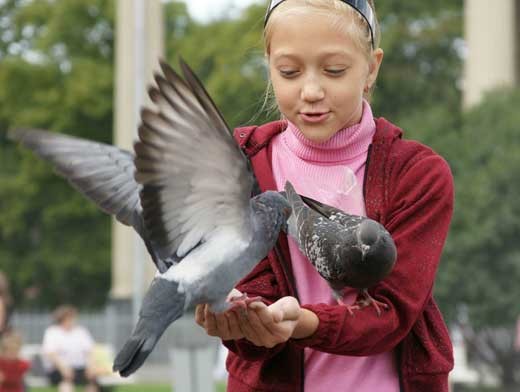 